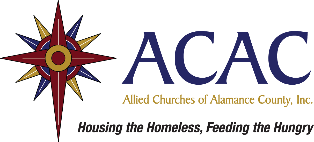 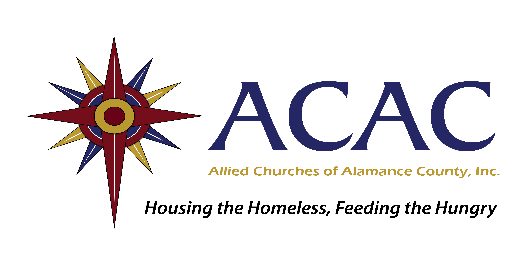 Thank you for supporting ACAC!WHAT WE ALWAYS NEEDpasta and red sauce (plastic or cans)canned meatbreakfast items (oatmeal, grits, granola bars)OTHER ITEMS WE USE REGULARLYPersonal care items such as deodorant, razors, soap and shampoo (retail size)Drink mix to serve inPlastic utensils, napkins, and wrapping films for our meal serviceGround coffee, sugar, and creamerGrocery, discount store, gasoline and LINK Transit gift cardsHOUSEWARES needed for  moving outWe only accept NEW items:Basic pots and pansDishes and cups (no cracks or chips)Glasses (no alcohol logos please)Flatware and serving/cooking utensilsTwin, full and queen size sheet setsPillows Washcloths and towels		Basic household cleaning supplies-unopened, such as cleaner, paper products, etc.						(continued on back)We can’t accept the following items at ACAC, but we would love for you to donate them directly to our partners, which distribute them to our clients in needFirst Presbyterian Church Furniture Ministry – (336) 212-2937FurnitureFull, king, or queen sized linensSmall appliances (336) Clothing in good, clean conditionShoesWe cannot use:ClothingFurnitureLarge appliancesPartially consumed food / leftover food of any kindElectronicsComputers (unless new)Computer printersStuffed animals or toysLamps, vases, framed artwork, and other home accessoriesMattresses or box springsCrutches, walkers, wheelchairs, or medical itemsDonations can be dropped off at ACAC (206 N. Fisher St. Burlington) Monday through Friday from 9:00am – 5:. Please enter through the marked door facing Trade St.Questions? Email at @alliedchurches.org or call (336)229-0881 x 